Skriveramme for faktasjekk av en påstand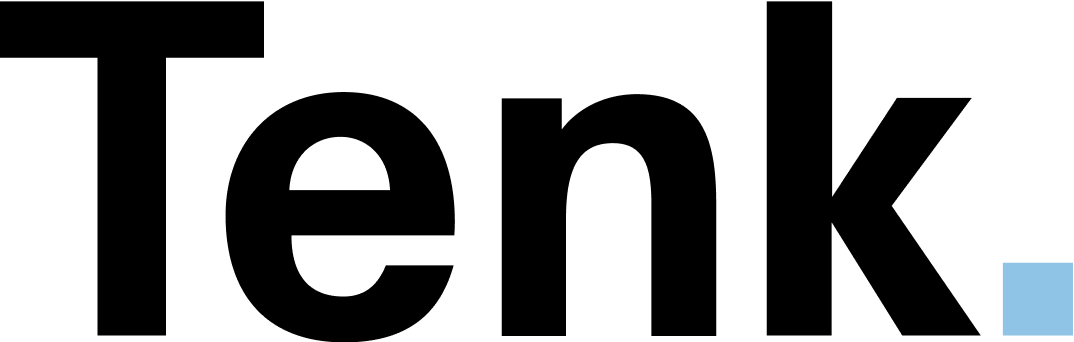 OverskriftInnholdBeskriv innholdetBeskriv tydelig innholdet du skal faktasjekke.Plattform for påstandenSkriv inn hvilken plattform påstanden kommer fraPåstand og andre opplysningerSkriv hva påstanden er, og hvilke faktaopplysninger som kommer i påstanden.Hvem er avsender?Hvis du bruker denne teknikken, beskriv den her slik du ser det blir gjort i skriverammen. Hvis ikke, høyreklikk og slett raden.Hva sier andre kilder?Hvis du bruker denne teknikken, beskriv den her slik du ser det blir gjort i skriverammen. Hvis ikke, høyreklikk og slett raden.Hva sier nyhetsbyråer eller mediehus?Hvis du bruker denne teknikken, beskriv den her slik du ser det blir gjort i skriverammen. Hvis ikke, høyreklikk og slett raden.Omvendt bildesøkHvis du bruker denne teknikken, beskriv den her slik du ser det blir gjort i skriverammen. Hvis ikke, høyreklikk og slett raden.Hva sier originalkilden?Hvis du bruker denne teknikken, beskriv den her slik du ser det blir gjort i skriverammen. Hvis ikke, høyreklikk og slett raden.Finnes det annen forskning på feltet?Hvis du bruker denne teknikken, beskriv den her slik du ser det blir gjort i skriverammen. Hvis ikke, høyreklikk og slett raden.KonklusjonHer skriver du konklusjonen din.